May 1, 2021Extension of Last DateWith reference to the advertisement dated 08.04.2021 and notice dated 24.04.2021 for the post of Administrative Officer on Deputation Basis the last date for submission of application has been extended till 10.05.2021.Prof. Simrit KaurPrincipal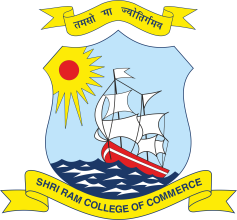 SHRI RAM COLLEGE OF COMMERCEUniversity  of  Delhi,  Maurice  Nagar,  Delhi – 110 007 Website: www.srcc.edu    Phone: 27667905, 27666519